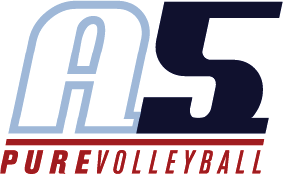 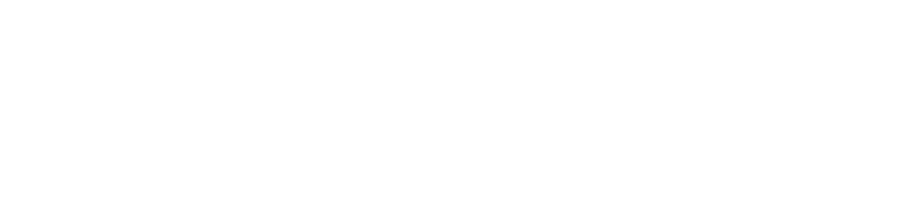 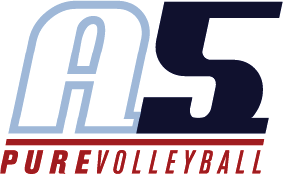 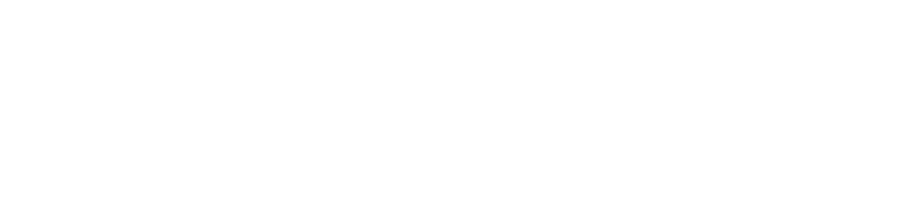 Coaching Experience2018 Harrison HS Varsity Assistant Coach2017 A5 13-2 Anna Assistant Coach2017 Agnes Scott College Assistant Coach 2017 Dunwoody HS Varsity Assistant Coach 2016 A5 14-3 Anna Assistant Coach2014 Southern Slammers 14-1 Head Coach2013 A5 South 18-1 Assistant CoachPlaying Experience CollegePlayed Division I Athletics at Air Force and Georgia Southern Division I NCCAA All-AmericanFirst-Team All Conference SSACNewcomer Player of the Year in the SSAC Conference